Plant Cell Label & Color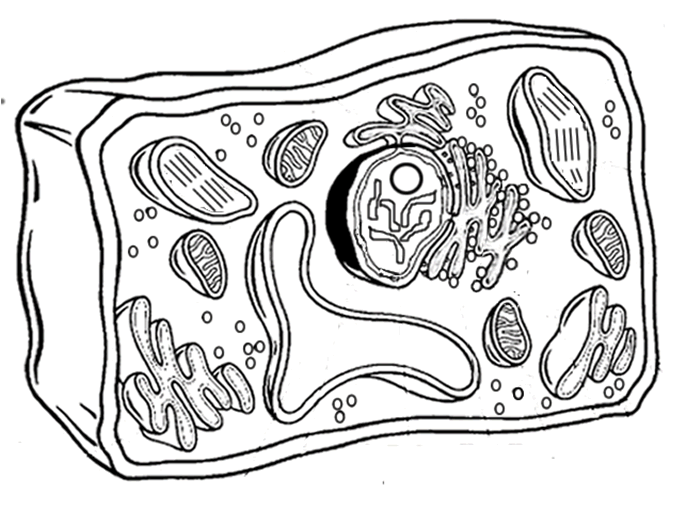 Label each part of the diagram that you color.  Remember to use straight lines and no arrows. As a resource, you may use http://www.cellsalive.com/cells/cell_model.htm Animal Cell Label & Color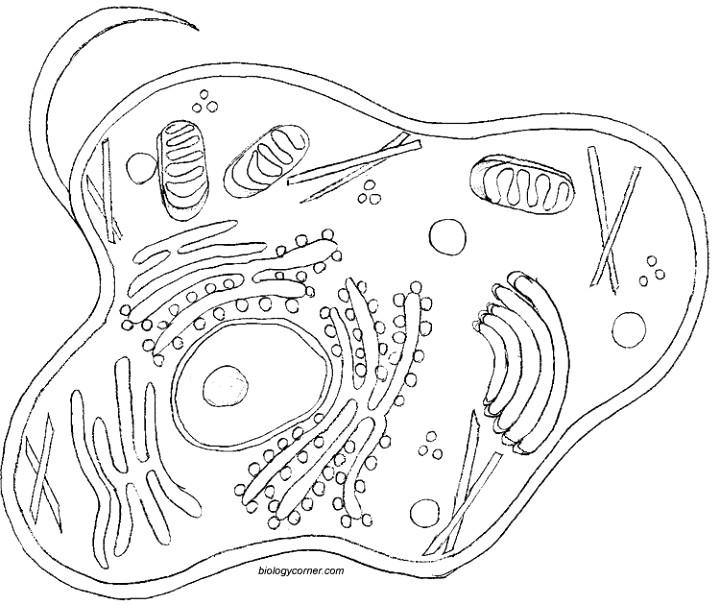 Label each part of the diagram that you color.  Remember to use straight lines and no arrows. As a resource, you may use http://www.cellsalive.com/cells/cell_model.htm Cell Membrane (orange) 
Nucleoplasm (yellow) 
Mitochondria (red) 
Vacuole (lt. Blue) 
Chromatin (gray) 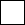 Cell Wall (dark green)
Nucleolus (brown) 
Chloroplasts (light green) Ribosome (purple)
Cytoplasm (white) 
Golgi Apparatus (dk blue) Cell Membrane (orange) 
Nucleoplasm (yellow) 
Mitochondria (red) 
Vacuole (lt. Blue) 
Chromatin (gray) Smooth Endoplasmic Reticulum (pink) 
Rough Endoplasmic Reticulum (pink)              Smooth Endoplasmic Reticulum (pink) 
Rough Endoplasmic Reticulum (pink)              Cell Membrane(light brown)Nucleolus (black) Mitochondria (orange) Cytoplasm (light yellow) Golgi Apparatus (pink) Lysosome (purple) Nucleoplasm (pink) Flagella (red/blue striped) Ribosome (red)Microtubules (dark green) Smooth Endoplasmic Reticulum (light blue)Smooth Endoplasmic Reticulum (light blue)Nuclear Membrane (dark brown) Rough Endoplasmic Reticulum (dark blue)Rough Endoplasmic Reticulum (dark blue)